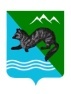 ПОСТАНОВЛЕНИЕ АДМИНИСТРАЦИИ СОБОЛЕВСКОГО   МУНИЦИПАЛЬНОГО РАЙОНА КАМЧАТСКОГО КРАЯ 31 августа  2017                               с.Соболево                                  № 271О внесении изменений постановление администрации Соболевского муниципального района Камчатского края от 14.10.2013 № 332 «Об утверждении  Муниципальной программы Соболевского муниципального района Камчатского края «Охрана окружающей среды, воспроизводство и использование природных ресурсов в Соболевском муниципальном районе Камчатского края»В целях уточнения объемов финансирования  отдельных мероприятий муниципальной программы Соболевского муниципального района Камчатского края «Охрана окружающей среды, воспроизводство и использование природных ресурсов в Соболевском муниципальном районе Камчатского края», утвержденной постановлением администрации Соболевского муниципального района от 14.10.2013г. № 332АДМИНИСТРАЦИЯ ПОСТАНОВЛЯЕТ:1. Внести в муниципальную программу Соболевского муниципального района Камчатского края «Охрана окружающей среды, воспроизводство и использование природных ресурсов в Соболевском муниципальном районе Камчатского края», утвержденную постановлением администрации Соболевского муниципального района Камчатского края от 14.10.2013г. №332, изменения согласно приложению. 2. Управлению делами администрации Соболевского муниципального района опубликовать настоящее постановление в районной газете «Соболевский вестник» и разместить на официальном сайте Соболевского муниципального района Камчатского края в информационно-телекоммуникационной сети Интернет.3. Настоящее постановление вступает в силу после его официального опубликования (обнародования) и распространяется на правоотношения, возникшие  с 01 января 2017 года.Глава Соболевского муниципального района                       		 В.И. КуркинПриложение к постановлению администрации Соболевского муниципального района от 31.08.2017  №271  Изменения в муниципальную программу Соболевского муниципального района Камчатского края «Охрана окружающей среды, воспроизводство и использование природных ресурсов в Соболевском муниципальном районе Камчатского края», утвержденную постановлением администрации Соболевского муниципального района Камчатского края от 14.10.2013 №332  (далее –Программа)1. В паспорте Программы раздел «Объемы бюджетных ассигнований Программы» изложить в новой редакции:2. В паспорте подпрограммы 1 «Охрана окружающей среды и обеспечение экологической безопасности в Соболевском муниципальном районе Камчатского края» раздел «Объемы бюджетных ассигнований Подпрограммы 1» изложить в новой редакции: 3. Таблицу №1 к Программе изменить на Приложение 1 к Программе и изложить в новой редакции:Приложение 1 к программе4. Приложение 2 к Программе и изложить в новой редакции:Приложение 2 к программе	3. Таблицу №3 к Программе изменить на Приложение 3 к Программе и изложить в новой редакции:Приложение 3 к программеОбъемы бюджетных ассигнованийПрограммыОбщий объем финансирования Программы составляет 231 819,213 тыс. руб., в том числе за счет средств:предполагаемые средства краевого бюджета – 137 932,540  тыс. руб.,из них по годам:2014 год – 0,00 тыс. руб.;2015 год – 0,00 тыс. руб.;2016 год – 0,00 тыс. руб.;2017 год – 0,00 тыс. руб.;2018 год – 42 837,360 тыс. руб.;2019 год – 95 095,180 тыс. руб.;2020 год – 0,00 тыс. руб.районного бюджета – 93 886,673 тыс. руб., из них по годам:2014 год – 2 029,00 тыс. руб.;2015 год – 2 459,645 тыс. руб.;2016 год – 234,081 тыс. руб.;2017 год – 23 550,00 тыс. руб.;2018 год – 23 358,869 тыс. руб.;2019 год – 40 755,078 тыс. руб.;2020 год – 1500,00 тыс. руб.предполагаемые средства бюджетов поселений – 0,00  тыс. руб.,из них по годам:2014 год – 0,00 тыс. руб.;2015 год – 0,00 тыс. руб.;2016 год – 0,00 тыс. руб.;2017 год – 0,0 0тыс. руб.;2018 год – 0,00 тыс. руб.;2019 год – 0,00 тыс. руб.;2020 год – 0,00 тыс. руб.Объемы бюджетных ассигнованийПодпрограммы 1общий объем финансирования Подпрограммы 1 составляет 231 819,213тыс. руб., в том числе за счет средств:предполагаемые средства краевого бюджета –  137 932,540 тыс. руб.,из них по годам:2014 год – 0,00 тыс. руб.;2015 год – 0,00 тыс. руб.;2016 год – 0,00 тыс. руб.;2017 год – 0,00 тыс. руб.;2018 год – 42 837,360 тыс. руб.;2019 год – 95 095,180 тыс. руб.;2020 год – 0,00 тыс. руб.районного бюджета – 93 886,673 тыс. руб., из них по годам:2014 год – 2 029,00 тыс. руб.;2015 год – 2 459,645 тыс. руб.;2016 год – 234,081 тыс. руб.;2017 год – 23 550,00 тыс. руб.;2018 год – 23 358,869 тыс. руб.;2019 год – 40 755,078 тыс. руб.;2020 год – 1500,00 тыс. руб.предполагаемые средства бюджетов поселений – 0,00  тыс. руб.,из них по годам:2014 год – 0,00 тыс. руб.;2015 год – 0,00 тыс. руб.;2016 год – 0,00 тыс. руб.;2017 год – 0,0 0тыс. руб.;2018 год – 0,00 тыс. руб.;2019 год – 0,00 тыс. руб.;2020 год – 0,00 тыс. руб.СведенияСведенияСведенияСведенияСведенияСведенияСведенияСведенияСведенияСведенияСведенияСведенияо показателях (индикаторах)муниципальной программы и подпрограмм муниципальной программы и их значенияхо показателях (индикаторах)муниципальной программы и подпрограмм муниципальной программы и их значенияхо показателях (индикаторах)муниципальной программы и подпрограмм муниципальной программы и их значенияхо показателях (индикаторах)муниципальной программы и подпрограмм муниципальной программы и их значенияхо показателях (индикаторах)муниципальной программы и подпрограмм муниципальной программы и их значенияхо показателях (индикаторах)муниципальной программы и подпрограмм муниципальной программы и их значенияхо показателях (индикаторах)муниципальной программы и подпрограмм муниципальной программы и их значенияхо показателях (индикаторах)муниципальной программы и подпрограмм муниципальной программы и их значенияхо показателях (индикаторах)муниципальной программы и подпрограмм муниципальной программы и их значенияхо показателях (индикаторах)муниципальной программы и подпрограмм муниципальной программы и их значенияхо показателях (индикаторах)муниципальной программы и подпрограмм муниципальной программы и их значенияхо показателях (индикаторах)муниципальной программы и подпрограмм муниципальной программы и их значениях№
п/пПоказатель
(индикатор)
(наименование)Ед. изм.Значения показателейЗначения показателейЗначения показателейЗначения показателейЗначения показателейЗначения показателейЗначения показателейЗначения показателейЗначения показателей№
п/пПоказатель
(индикатор)
(наименование)Ед. изм.2012 год2013 год  2014 год2015 год2016 год2017 год2018 год2019 год2020 год123456789101112Подпрограмма 1 «Охрана окружающей среды и обеспечение экологической безопасности в Соболевском муниципальном районе Камчатского края на 2014 – 2020 годы"Подпрограмма 1 «Охрана окружающей среды и обеспечение экологической безопасности в Соболевском муниципальном районе Камчатского края на 2014 – 2020 годы"Подпрограмма 1 «Охрана окружающей среды и обеспечение экологической безопасности в Соболевском муниципальном районе Камчатского края на 2014 – 2020 годы"Подпрограмма 1 «Охрана окружающей среды и обеспечение экологической безопасности в Соболевском муниципальном районе Камчатского края на 2014 – 2020 годы"Подпрограмма 1 «Охрана окружающей среды и обеспечение экологической безопасности в Соболевском муниципальном районе Камчатского края на 2014 – 2020 годы"Подпрограмма 1 «Охрана окружающей среды и обеспечение экологической безопасности в Соболевском муниципальном районе Камчатского края на 2014 – 2020 годы"Подпрограмма 1 «Охрана окружающей среды и обеспечение экологической безопасности в Соболевском муниципальном районе Камчатского края на 2014 – 2020 годы"Подпрограмма 1 «Охрана окружающей среды и обеспечение экологической безопасности в Соболевском муниципальном районе Камчатского края на 2014 – 2020 годы"Подпрограмма 1 «Охрана окружающей среды и обеспечение экологической безопасности в Соболевском муниципальном районе Камчатского края на 2014 – 2020 годы"Подпрограмма 1 «Охрана окружающей среды и обеспечение экологической безопасности в Соболевском муниципальном районе Камчатского края на 2014 – 2020 годы"Подпрограмма 1 «Охрана окружающей среды и обеспечение экологической безопасности в Соболевском муниципальном районе Камчатского края на 2014 – 2020 годы"Подпрограмма 1 «Охрана окружающей среды и обеспечение экологической безопасности в Соболевском муниципальном районе Камчатского края на 2014 – 2020 годы"1.1.Количество ликвидированных несанкционированных территорий временного размещения отходовшт.221901031031.2.Площадь рекультивированных  территорий, загрязненных отходами;м2150001557502000016380001.3.Количество простроенных объектов размещения ТБО (полигонов ТБО);шт.000000010Финансовое обеспечение реализации муниципальной программыФинансовое обеспечение реализации муниципальной программыФинансовое обеспечение реализации муниципальной программыФинансовое обеспечение реализации муниципальной программыФинансовое обеспечение реализации муниципальной программыФинансовое обеспечение реализации муниципальной программыФинансовое обеспечение реализации муниципальной программыФинансовое обеспечение реализации муниципальной программыФинансовое обеспечение реализации муниципальной программыФинансовое обеспечение реализации муниципальной программытыс. руб.тыс. руб.№ п/пНаименование муниципальной программы / подпрограммы / мероприятияКод бюджетной классификации Код бюджетной классификации Объем средств на реализацию программыОбъем средств на реализацию программыОбъем средств на реализацию программыОбъем средств на реализацию программыОбъем средств на реализацию программыОбъем средств на реализацию программыОбъем средств на реализацию программыОбъем средств на реализацию программы№ п/пНаименование муниципальной программы / подпрограммы / мероприятияГРБСЦСР *ВСЕГО201420152016201720182019202012345678910111213«Охрана окружающей среды, воспроизводство и использование природных ресурсов в Соболевском муниципальном районе Камчатского края на 2014-2020 годы» Всего, в том числе:231 819,2132 029,0002 459,645234,08123 550,00066 196,229135 850,2581500,000«Охрана окружающей среды, воспроизводство и использование природных ресурсов в Соболевском муниципальном районе Камчатского края на 2014-2020 годы» за счет средств краевого бюджета137 932,5400,0000,0000,0000,00042 837,36095 095,1800,000«Охрана окружающей среды, воспроизводство и использование природных ресурсов в Соболевском муниципальном районе Камчатского края на 2014-2020 годы» за счет средств районного  бюджета93 886,6732 029,0002 459,645234,08123 550,00023 358,86940 755,0781500,000«Охрана окружающей среды, воспроизводство и использование природных ресурсов в Соболевском муниципальном районе Камчатского края на 2014-2020 годы» за счет средств бюджетов поселений0,0000,0000,0000,0000,0000,0000,0000,0001.Наименование  Подпрограммы 1 «Охрана окружающей среды и обеспечение экологической безопасности в Соболевском муниципальном районе Камчатского края»Всего, в том числе:231 819,2132 029,0002 459,645234,08123 550,00066 196,229135 850,2581500,0001.Наименование  Подпрограммы 1 «Охрана окружающей среды и обеспечение экологической безопасности в Соболевском муниципальном районе Камчатского края»за счет средств краевого бюджета137 932,5400,0000,0000,0000,00042 837,36095 095,1800,0001.Наименование  Подпрограммы 1 «Охрана окружающей среды и обеспечение экологической безопасности в Соболевском муниципальном районе Камчатского края»за счет средств районного бюджета93 886,6732 029,0002 459,645234,08123 550,00023 358,86940 755,0781500,0001.Наименование  Подпрограммы 1 «Охрана окружающей среды и обеспечение экологической безопасности в Соболевском муниципальном районе Камчатского края»за счет средств бюджетов поселений0,0000,0000,0000,0000,0000,0000,0000,0001.1.Основное мероприятие: Мероприятия, связанные с обращением с отходами производства и потребленияВсего, в том числе:231 819,2132 029,0002 459,645234,08123 550,00066 196,229135 850,2581500,0001.1.Основное мероприятие: Мероприятия, связанные с обращением с отходами производства и потребленияза счет средств краевого бюджета137 932,5400,0000,0000,0000,00042 837,36095 095,1800,0001.1.Основное мероприятие: Мероприятия, связанные с обращением с отходами производства и потребленияза счет средств районного бюджета 93 886,6732 029,0002 459,645234,08123 550,00023 358,86940 755,0781500,0001.1.Основное мероприятие: Мероприятия, связанные с обращением с отходами производства и потребленияза счет средств бюджетов поселений0,0000,0000,0000,0000,0000,0000,0000,0001.1.1.Разработка проектной документации, экспертиза, строительство объекта "Строительство полигона твердых бытовых отходов для с.Устьевое, Соболевского района, Камчатского края"Всего, в том числе:200 309,5682 029,0000,000234,0811 000,00061 196,229135 850,2580,0001.1.1.Разработка проектной документации, экспертиза, строительство объекта "Строительство полигона твердых бытовых отходов для с.Устьевое, Соболевского района, Камчатского края"за счет средств краевого бюджета137 932,5400,0000,0000,0000,00042 837,36095 095,1800,0001.1.1.Разработка проектной документации, экспертиза, строительство объекта "Строительство полигона твердых бытовых отходов для с.Устьевое, Соболевского района, Камчатского края"за счет средств районного бюджета 90208162 377,0282 029,0000,000234,0811 000,00018 358,86940 755,0780,0001.1.1.Разработка проектной документации, экспертиза, строительство объекта "Строительство полигона твердых бытовых отходов для с.Устьевое, Соболевского района, Камчатского края"за счет средств бюджетов поселений0,0000,0000,0000,0000,0000,0000,0000,0001.1.2.Ликвидация несанкционированных свалок на территории Соболевского сельского поселенияВсего, в том числе:1000,0000,0000,0000,000500,0000,0000,000500,0001.1.2.Ликвидация несанкционированных свалок на территории Соболевского сельского поселенияза счет средств краевого бюджета0,0000,0000,0000,0000,0000,0000,0000,0001.1.2.Ликвидация несанкционированных свалок на территории Соболевского сельского поселенияза счет средств районного бюджета 9120811000,0000,0000,0000,000500,0000,0000,000500,0001.1.2.Ликвидация несанкционированных свалок на территории Соболевского сельского поселенияза счет средств бюджетов поселений0,0000,0000,0000,0000,0000,0000,0000,0001.1.3.Ликвидация несанкционированных свалок на территории Крутогоровского сельского поселенияВсего, в том числе:1 500,0000,0000,0000,0001 000,0000,0000,000500,0001.1.3.Ликвидация несанкционированных свалок на территории Крутогоровского сельского поселенияза счет средств краевого бюджета0,0000,0000,0000,0000,0000,0000,0000,0001.1.3.Ликвидация несанкционированных свалок на территории Крутогоровского сельского поселенияза счет средств районного бюджета 9320811 500,0000,0000,0000,0001 000,0000,0000,000500,0001.1.3.Ликвидация несанкционированных свалок на территории Крутогоровского сельского поселенияза счет средств бюджетов поселений0,0000,0000,0000,0000,0000,0000,0000,0001.1.4.Ликвидация несанкционированных свалок на территории Устьевого сельского поселенияВсего, в том числе:1000,0000,0000,0000,000500,0000,0000,000500,0001.1.4.Ликвидация несанкционированных свалок на территории Устьевого сельского поселенияза счет средств краевого бюджета0,0000,0000,0000,0000,0000,0000,0000,0001.1.4.Ликвидация несанкционированных свалок на территории Устьевого сельского поселенияза счет средств районного бюджета 9220811000,0000,0000,0000,000500,0000,0000,000500,0001.1.4.Ликвидация несанкционированных свалок на территории Устьевого сельского поселенияза счет средств бюджетов поселений0,0000,0000,0000,0000,0000,0000,0000,0001.1.5.Работы по установке инсинератора ИНСИ-В-1500Всего, в том числе:15 000,0000,0000,0000,00015 000,0000,0000,0000,0001.1.5.Работы по установке инсинератора ИНСИ-В-1500за счет средств краевого бюджета0,0000,0000,0000,0000,0000,0000,0000,0001.1.5.Работы по установке инсинератора ИНСИ-В-1500за счет средств районного бюджета 90208115 000,0000,0000,0000,00015 000,0000,0000,0000,0001.1.5.Работы по установке инсинератора ИНСИ-В-1500за счет средств бюджетов поселений0,0000,0000,0000,0000,0000,0000,0000,0001.1.6.Приобретение и монтаж станции физико-химической очистки сточных водВсего, в том числе:5 000,0000,0000,0000,0005 000,0000,0000,0000,0001.1.6.Приобретение и монтаж станции физико-химической очистки сточных водза счет средств краевого бюджета0,0000,0000,0000,0000,0000,0000,0000,0001.1.6.Приобретение и монтаж станции физико-химической очистки сточных водза счет средств районного бюджета 9020815 000,0000,0000,0000,0005 000,0000,0000,0000,0001.1.6.Приобретение и монтаж станции физико-химической очистки сточных водза счет средств бюджетов поселений0,0000,0000,0000,0000,0000,0000,0000,0001.1.7.Информационно-разъяснительная работаВсего, в том числе:50,0000,0000,0000,00050,0000,0000,0000,0001.1.7.Информационно-разъяснительная работаза счет средств краевого бюджета0,0000,0000,0000,0000,0000,0000,0000,0001.1.7.Информационно-разъяснительная работаза счет средств районного бюджета 90408150,0000,0000,0000,00050,0000,0000,0000,0001.1.7.Информационно-разъяснительная работаза счет средств бюджетов поселений0,0000,0000,0000,0000,0000,0000,0000,0001.1.8.Рекультивация несанкционированной свалки на межселенной территории (с.Устьевое - с.Соболево)Всего, в том числе:2 459,6450,0002 459,6450,0000,0000,0000,0000,0001.1.8.Рекультивация несанкционированной свалки на межселенной территории (с.Устьевое - с.Соболево)за счет средств краевого бюджета0,0000,0000,0000,0000,0000,0000,0000,0001.1.8.Рекультивация несанкционированной свалки на межселенной территории (с.Устьевое - с.Соболево)за счет средств районного бюджета 9020812 459,6450,0002 459,6450,0000,0000,0000,0000,0001.1.8.Рекультивация несанкционированной свалки на межселенной территории (с.Устьевое - с.Соболево)за счет средств бюджетов поселений0,0000,0000,0000,0000,0000,0000,0000,0001.1.9.Разработка проектной документации и строительство объекта для размещения твердых бытовых отходов для п.КрутогоровскийВсего, в том числе:5 500,0000,0000,0000,000500,0005 000,0000,0000,0001.1.9.Разработка проектной документации и строительство объекта для размещения твердых бытовых отходов для п.Крутогоровскийза счет средств краевого бюджета0,0000,0000,0000,0000,0000,0000,0000,0001.1.9.Разработка проектной документации и строительство объекта для размещения твердых бытовых отходов для п.Крутогоровскийза счет средств районного бюджета 9320815 500,0000,0000,0000,000500,0005 000,0000,0000,0001.1.9.Разработка проектной документации и строительство объекта для размещения твердых бытовых отходов для п.Крутогоровскийза счет средств бюджетов поселений0,0000,0000,0000,0000,0000,0000,0000,000*     -указывается три первых знака целевой статьи в соответствии с  приказом Комитета по бюджету и финансам администрации Соболевского муниципального района Камчатского края "Об утверждении перечня и кодов целевых статей расходов районного бюджета"*     -указывается три первых знака целевой статьи в соответствии с  приказом Комитета по бюджету и финансам администрации Соболевского муниципального района Камчатского края "Об утверждении перечня и кодов целевых статей расходов районного бюджета"*     -указывается три первых знака целевой статьи в соответствии с  приказом Комитета по бюджету и финансам администрации Соболевского муниципального района Камчатского края "Об утверждении перечня и кодов целевых статей расходов районного бюджета"*     -указывается три первых знака целевой статьи в соответствии с  приказом Комитета по бюджету и финансам администрации Соболевского муниципального района Камчатского края "Об утверждении перечня и кодов целевых статей расходов районного бюджета"*     -указывается три первых знака целевой статьи в соответствии с  приказом Комитета по бюджету и финансам администрации Соболевского муниципального района Камчатского края "Об утверждении перечня и кодов целевых статей расходов районного бюджета"*     -указывается три первых знака целевой статьи в соответствии с  приказом Комитета по бюджету и финансам администрации Соболевского муниципального района Камчатского края "Об утверждении перечня и кодов целевых статей расходов районного бюджета"*     -указывается три первых знака целевой статьи в соответствии с  приказом Комитета по бюджету и финансам администрации Соболевского муниципального района Камчатского края "Об утверждении перечня и кодов целевых статей расходов районного бюджета"*     -указывается три первых знака целевой статьи в соответствии с  приказом Комитета по бюджету и финансам администрации Соболевского муниципального района Камчатского края "Об утверждении перечня и кодов целевых статей расходов районного бюджета"*     -указывается три первых знака целевой статьи в соответствии с  приказом Комитета по бюджету и финансам администрации Соболевского муниципального района Камчатского края "Об утверждении перечня и кодов целевых статей расходов районного бюджета"*     -указывается три первых знака целевой статьи в соответствии с  приказом Комитета по бюджету и финансам администрации Соболевского муниципального района Камчатского края "Об утверждении перечня и кодов целевых статей расходов районного бюджета"*     -указывается три первых знака целевой статьи в соответствии с  приказом Комитета по бюджету и финансам администрации Соболевского муниципального района Камчатского края "Об утверждении перечня и кодов целевых статей расходов районного бюджета"*     -указывается три первых знака целевой статьи в соответствии с  приказом Комитета по бюджету и финансам администрации Соболевского муниципального района Камчатского края "Об утверждении перечня и кодов целевых статей расходов районного бюджета"*     -указывается три первых знака целевой статьи в соответствии с  приказом Комитета по бюджету и финансам администрации Соболевского муниципального района Камчатского края "Об утверждении перечня и кодов целевых статей расходов районного бюджета"План реализации муниципальной  программы План реализации муниципальной  программы План реализации муниципальной  программы План реализации муниципальной  программы №Наименование подпрограммы, основного мероприятия подпрограммыОтветственный исполнительсрок реализации
(дата)№Наименование подпрограммы, основного мероприятия подпрограммыОтветственный исполнительсрок реализации
(дата)12341Подпрограмма 1 «Охрана окружающей среды и обеспечение экологической безопасности в Соболевском муниципальном районе Камчатского края»Комитет по экономике,  ТЭК, ЖКХ и управлению муниципальным имуществом администрации Соболевского муниципального района 2014-20201.1Основное мероприятие 1.1Мероприятия, связанные с обращением с отходами производства и потребленияКомитет по экономике,  ТЭК, ЖКХ и управлению муниципальным имуществом администрации Соболевского муниципального района2014-2020